POBYT  REHABILITACYJNY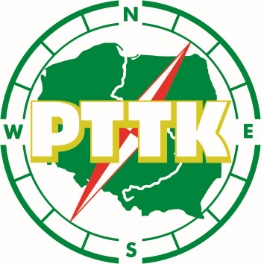 INOWROCŁAWTERMIN: 25.09 - 2.10.2024 r. (8 DNI)  SANATORIUM „OAZA” 
Ośrodek oferuje szeroki wachlarz zabiegów z balneoterapii, hydroterapii, fizykoterapii, kinezyterapii. Do dyspozycji Gości jest siłownia zewnętrzna. Naprzeciwko znajduje się Terma Inowrocławska, 
z której KORZYSTAJĄ Kuracjusze Ośrodka w ramach zabiegów lub za odpłatnością.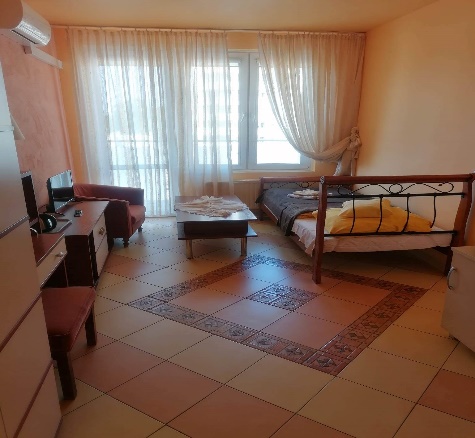 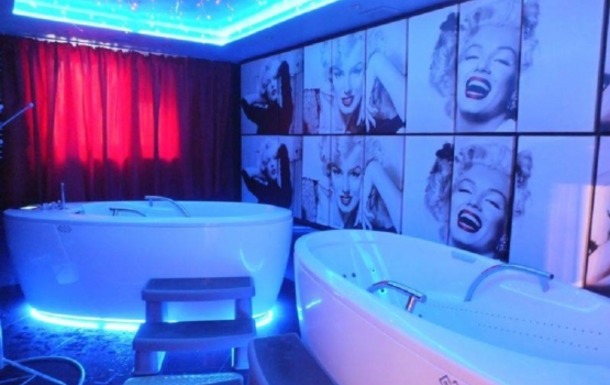 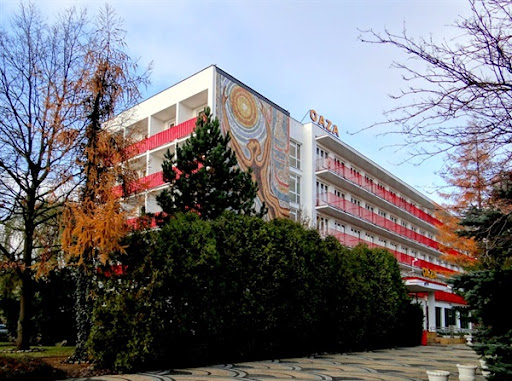 CENA: 2.520 zł/os.         ZNIŻEK NIE ŁĄCZYMY !!!Cena obejmuje:- przejazd- 7 noclegów w pokojach  2 – osobowych Standard - posiłki  3 x dziennie serwowane do stołu- 15 zabiegów leczniczych - wstępna wizyta lekarska- opiekę pilota  - ubezpieczenie NNWUwagi dodatkowe:Dopłata do pokoju 1 - osobowego  270 zł/pobytopłata uzdrowiskowa 6,10 zł/osoba/dobaInformacja!Biuro PTTK zastrzega sobie możliwość zmiany w programie oraz w cenie imprezy organizowanej przez nasz Oddział z przyczyn od nas niezależnych.
Z powodu niewystarczającej ilości zgłoszeń  wyjazd może być odwołany.	
                  PTTK Oddział – Pabianice, 95 – 200 Pabianice ul. Traugutta 2 , tel. (42) 215-59-46, 502 556 221 Niniejsza oferta nie stanowi oferty w rozumieniu kodeksu cywilnego, a dane w niej zawarte mają jedynie charakter informacyjny i mogą ulec zmianie 
przez organizatora.Zniżka dla Członków PTTK i  właścicieli Karty Pabianiczanina4%Zniżka dla osób wpłacających do 31.03.2024 r.40 zł